Творческий отчетстаршего воспитателя Клейн Марины Александровны                            Все дети обожают двигаться, бегать наперегонки, прыгать, кататься на велосипеде. 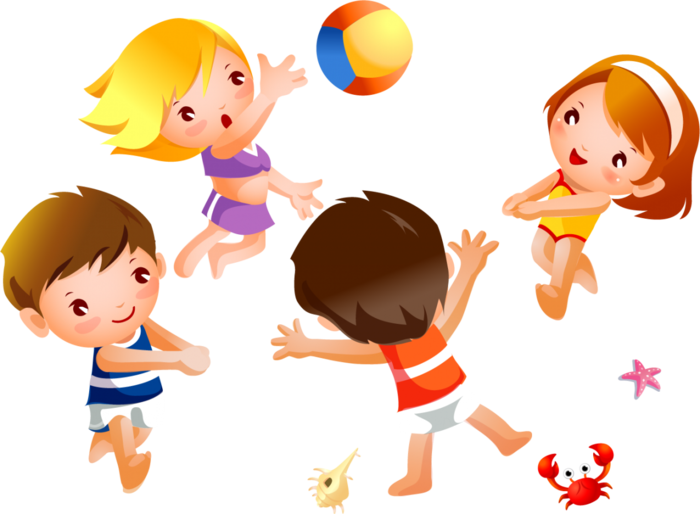 И в детском саду подвижные игры - универсальны, они подходят для разного количества участников и всегда планируются в режимных моментах. Такая активность помогает детям получить необходимую физическую нагрузку, а также научиться активно и на равных общаться с другими детьми, увеличить навык быстрой реакции и многое другое. А в нашем саду есть традиция - осенью проводить «Неделю подвижных игр».            Расписание о проведении новых игр вывешивается в группах и в холле детского сада.  Родители, и дети из других групп могут не только посмотреть, но и принять участие в понравившихся играх.               Для подвижных игр не понадобится серьезный спортивный инвентарь, очень часто достаточно скакалки или небольшой мяч. Просто нужно желание замечательно провести время и стремление подвигаться!Цель: Повысить двигательную активность детей дошкольного возраста, через организацию подвижных игр, воспитывать интерес к играм.Задачи:• учить играть в подвижные игры в коллективе;• удовлетворять потребности детского организма в движениях;• развивать двигательные, скоростно-силовые качества, общую выносливость;• развитие глазомера и силы рук; укрепление у детей силы мышц рук и туловища;• развивать рече - двигательные навыки;• развивать детский кругозорРезультат:По завершению тематической недели был проведен мониторинг, по результатам которого можно судить о качестве работы:- педагоги отметили, что в течение недели у воспитанников преобладало приподнятое настроение, интерес, радость, восторг, заинтересованность, желание действовать в коллективе;- дети ежедневно делились впечатлениями с родителями, высказывали своё мнение о мероприятиях, с нетерпением ждали следующего дня;- в свободное время предпочитали новые спортивные, подвижные игры;-  после проведения недели подвижных игр продолжают играть в игры, разученные в ходе недели;- педагоги отмечали, что в рамках подготовки к проведению недели изменилась игровая среда в группах – пополнились картотеки подвижных игр, были изготовлены игрушки-самоделки;-  родителей положительно отозвались о данном мероприятии;- в качестве информационной агитации в основном использовались информационные стенды, папки-передвижки, фотоотчеты.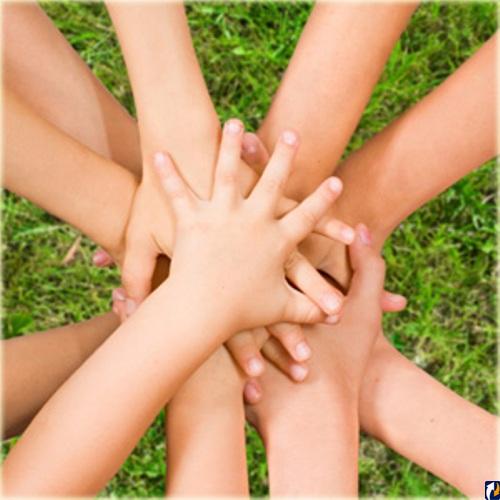 Кто умеет играть в коллективе - тот умеет дружить!